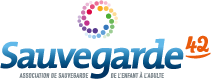 9 mai 2022Offre d’emploi CDDRéf : DGA EMSP/2022-05-09La Direction Générale Adjointe Secrétariat Général35 rue P. et D. Ponchardier - 42000 St Etienne Tel : 04 77 32 72 45Recrute pour son équipe :Entretien Maintenance et Sécurité du Patrimoine78 rue du Colonel Fabien – 42100 – Saint-Etienne1 Ouvrier Qualifié (H/F)CDD à temps plein jusqu’au 31/07/2022Poste à pourvoir au plus tôtMissions :Au sein du service Entretien Maintenance et Sécurité du Patrimoine, l’ouvrier qualifié :assure l’entretien des locaux, des espaces verts, du matériel et des équipements du service ou de la structure.intervient techniquement pour faire les travaux nécessaires.veille au respect de toutes les obligations réglementaires en matière de sécurité.assure le suivi et l’entretien des véhicules de service.apporte sa contribution aux différents chantiers de l’ensemble des pôles de Sauvegarde 42.www.sauvegarde42.frProfil :Diplôme CAP/BEPExpérience en second œuvre bâtiment, en travaux manuels, en maintenanceSens de l'organisationTravail en équipe pluridisciplinaire.Ne pas avoir de contre-indications médicales (port de charges, travail debout, etc.)Permis B exigé (déplacements sur les structures)Conditions du poste :Lieu de travail : St-Etienne avec des déplacements sur le département (42)35 heures par semaineOuvrier qualifié de la Convention Collective nationale du 15 mars 1966Prise de poste : au plus tôtDépôt des candidatures :Merci d’adresser votre candidature - CV et lettre de motivation – par mail jusqu’au 16 mai 2022en précisant le numéro de l’offre : DGA EMSP/2022-05-09Contact : drh-recrutement@sauvegarde42.fr